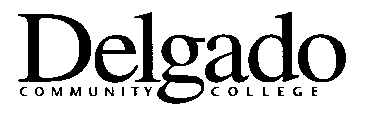 Student Course Load Override Form		Semester/Session  			 YearStudent Name							   Student ID 								    Effective Date Course(s):			Audit?
CRN	Prefix & Number	Section	(Y/N)	InstructorAuthorization:Prerequisite Verification	______________ (Division Dean or Designee)
Co-requisite Verification	______________ (Division Dean or Designee)
Permission to take 19-21 hrs.	______________(Division Dean or Designee) 
(>9 in summer, >6 in Intersession)     
         Permission to take >21 hrs.	______________ (Division Dean or Designee) 
(Overload permits student to finish all
requirements for program based on degree audit.)	
Permission for a time conflict	______________ (Division Dean or Designee) and	______________ (Course Instructor)
Full Section	______________ (Division Dean or Designee)
Permission of Instructor	______________ (Course Instructor or Designee)
Other ________________________________	______________ (Division Dean)
Documentation for Prerequisites or Co-requisites:				Semester and Year		Verified BySSB Transcript			_________________		_________________________Hard Copy of Transcript		_________________		_________________________or ACT/Placement Test
To Students Lacking DocumentationI understand that I have been placed in this course on the stipulation that I produce valid documentation of having successfully passed the prerequisite and/or co-requisite requirements, and that my failure to present those documents to the instructor by the end of the add/drop period may result in my withdrawal from the class(es) without refund of tuition.	_________________________________________________Signature of Student 				Date	 			Form 1440/001 (6/22)